华南理工大学附属第六医院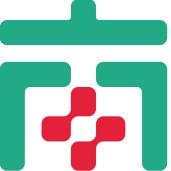 佛山市南海区人民医院  院务公开公布栏  签发人：吴毅  2023年第52期（总2293期）  2023.3.14佛山市南海区人民医院宣传科拟招标采购项目公示为了使招标采购工作更加公平、公正、透明，现将我院宣传科近期拟招标采购项目进行公示（见附件），公示期为2023年3月14日～2023年3月23日，欢迎具备资质的公司将计划参与的项目资料发送至我院宣传科邮箱（191285071@qq.com）。有意向者请联系宣传科。联系人：王小姐、梁小姐；联系电话：0757-66820227。附件：南海区人民医院宣传科拟采购项目情况表佛山市南海区人民医院2023年3月14日附件南海区人民医院宣传科拟采购项目情况表序号名称数量项目需求1名医名科宣传推广项目1项进一步加强医院文化建设，持续提升医院口碑，推广深化 “医疗旗舰”品牌形象，现计划采购名医名科宣传推广项目，主要需求为含制作主题视频拍摄制作、专题栏目包装策划等综合商务服务。